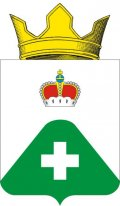 АДМИНИСТРАЦИЯСЕЛЬСКОГО ПОСЕЛЕНИЯ ВЫСОКОВОРАМЕШКОВСКИЙ РАЙОН
ТВЕРСКАЯ ОБЛАСТЬП О С Т А Н О В Л Е Н И Ед. Высоково31.01.2020										              № 09О внесении изменений и дополнений в приложение №1 постановления администрации сельского поселения Высоково от 28.01.2019 года №08«Об утверждении  реестра добровольнойпожарной охраны при администрации  сельского поселения Высоково» (в редакции постановления№ 127 от 29.10.2015 года)                       В соответствии  с решением Совета депутатов сельского поселения Высоково № 16 от 17.02.2012 года «О добровольной пожарной охране», в целях обеспечения первичных мер пожарной безопасности на территории сельского поселения Высоково, администрация сельского поселения Высоково  ПОСТАНОВЛЯЕТ:1. Внести изменения и дополнения в приложение 1 постановления администрации сельского поселения Высоково от 28.01.2019 года №08 «Об утверждении  реестра добровольной пожарной охраны при администрации  сельского поселения Высоково» (в редакции постановления № 127 от 29.10.2015 года) исключив из списков членов ДПО:- Нестерович Анатолия Борисовича – в связи со смертью;- Колесову Надежду Анатольевну – по состоянию здоровья.2. Настоящее   постановление   подлежит   официальному  обнародованию.   3. Настоящее   постановление   вступает в силу с момента официального обнародования.Контроль за исполнением настоящего постановления оставляю за собой.Глава сельского поселения Высоково                                      Е.В. Смородов